Subject:		ENGLISH		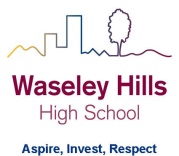 Teacher:	MRS HORTONYear:	ALL YEAR 8 CLASSES			Topic/theme:    WAR HORSENeed help?HomeAccess+ https://facility.waseley.networcs.net/HAP/login.aspx?ReturnUrl=%2fhap (use your normal school username and password).Pupil and parent help page:  https://www.waseleyhills.worcs.sch.uk/coronavirus-independent-learning/help-for-parents-and-pupilsLesson What you need to take from this lesson Resource to use or hyperlinkSuggested task 1To understand how the writer foreshadows future events.  To understand the events of Chapters 3 and 4.  To chart the development of Joey as narrator / character.All resources can be found in HomeAccess+ Coursework folder: S:\English\1 1 School Closure Work\Year 8\WAR HORSEWar Horse Workbook Lessons 6-10War Horse novel etextPowerpoint War Horse Lessons 6-10Listen to episode 2 here:https://www.bbc.co.uk/teach/school-radio/english-ks2-war-horse-michael-morpurgo-episode-2/z62rscwComplete task 1 in your workbook.Read Chapters 3-4 and/or listen to Episode 2 and answer the questions for task 2.Update your character profile for Joey, including some quotations, if you can.2To understand how soldiers were recruited through propaganda posters.To use inference to understand more about Ted Narracott.War Horse Workbook Lessons 6-10Powerpoint War Horse Lessons 6-10Complete task 4 in your workbook.  The posters are on the Powerpoint.  Make notes in the space provided in the workbook, if you can, or in your exercise book.Complete task 5 in your workbook.  Read the passage and write some PEA paragraphs about Ted Narracott.3To understand some of the technical terms for horse tack.To consider the new character, Captain Nicholls.War Horse Workbook Lessons 6-10War Horse novel etextComplete task 5 in your workbook.Complete task 6 in your workbook: create a character profile for the new character, Captain Nicholls.  Find evidence to show what he is like, how he treats Joey, and what he thinks of the war.4To consider the experience of horses in war through comparison of poetry and ‘War Horse’War Horse Workbook Lessons 6-10Powerpoint War Horse Lessons 6-10War Horse novel etextComplete task 7 in your workbook and answer questions on the poem ‘Commandeered’; images and poem are also on the Powerpoint.Next, find details from the text following the instructions in the workbook and finding examples from peace and war of Joey’s experiences.5To use empathy and details from texts in creative writing using your work from lesson 4To understand and practise the use of unfamiliar vocabularyWar Horse Workbook Lessons 6-10Complete task 8 in your workbook, using the work you did in lesson 4.  Make sure you write in enough detail.Complete task 9 in your workbook, in which you practise the use of unfamiliar vocabulary.How will we assess you learning?Years 7 and 8: Pupils will be set an interactive quiz using this information on Show My Homework or asked to submit a piece of work such as a photograph of art work.Year 9 to 11: Pupils may be set an interactive quiz or a written task via Show My Homework.How will we assess you learning?Years 7 and 8: Pupils will be set an interactive quiz using this information on Show My Homework or asked to submit a piece of work such as a photograph of art work.Year 9 to 11: Pupils may be set an interactive quiz or a written task via Show My Homework.How will we assess you learning?Years 7 and 8: Pupils will be set an interactive quiz using this information on Show My Homework or asked to submit a piece of work such as a photograph of art work.Year 9 to 11: Pupils may be set an interactive quiz or a written task via Show My Homework.How will we assess you learning?Years 7 and 8: Pupils will be set an interactive quiz using this information on Show My Homework or asked to submit a piece of work such as a photograph of art work.Year 9 to 11: Pupils may be set an interactive quiz or a written task via Show My Homework.